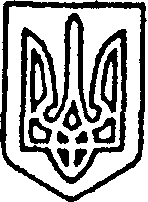 УКРАЇНАПОКРОВСЬКА  РАЙОННА РАДА  ДОНЕЦЬКОЇ ОБЛАСТІР І Ш Е Н Н Явід 24.12.2020 № VIII/3-19м. ПокровськВідповідно до ст.ст.172, 327 Цивільного кодексу України, п.39 Прикінцевих та перехідних положень Бюджетного кодексу України, Закону України «Про внесення змін до деяких законодавчих актів України щодо впорядкування окремих питань організації та діяльності органів місцевого самоврядування і районних державних адміністрацій», ст.ст.43,60 Закону України «Про місцеве самоврядування в Україні», постанови Верховної Ради України "Про утворення та ліквідацію районів", розпорядження Кабінету Міністрів України від 12.06.2020 № 710-р "Про визначення адміністративних центрів та затвердження територій територіальних громад Донецької області", а також згідно рішення Покровської районної ради Донецької області від 09.12.2020 №VІІІ "Про початок реорганізації Добропільської районної ради Донецької області шляхом приєднання до Покровської районної ради Донецької області", районна радаВИРІШИЛА:1. Внести зміни до рішення Добропільської районної ради від 08.12.2020 №VII-50/6 «Про передачу об’єктів спільної власності територіальних громад сіл, селищ Добропільського району в комунальну власність територіальної громади Криворізької сільської ради»  та викласти додатки 1, 2 до рішення в новій редакції (додаються).2. Контроль за виконанням рішення покласти на постійні комісії районної ради з питань власності, комунального майна та приватизації (Токарев), з питань охорони здоров’я, соціального захисту населення, освіти, культури, спорту та молодіжної політики (Шутько). Голова ради								Ю.В. КЛЮЧКА Про внесення змін до рішення Добропільської районної ради від 08.12.2020 № VII-50/6 «Про передачу об’єктів спільної власності територіальних громад сіл, селищ Добропільського району в комунальну власність територіальної громади Криворізької сільської ради»